OmrådekartNordbyhagen: 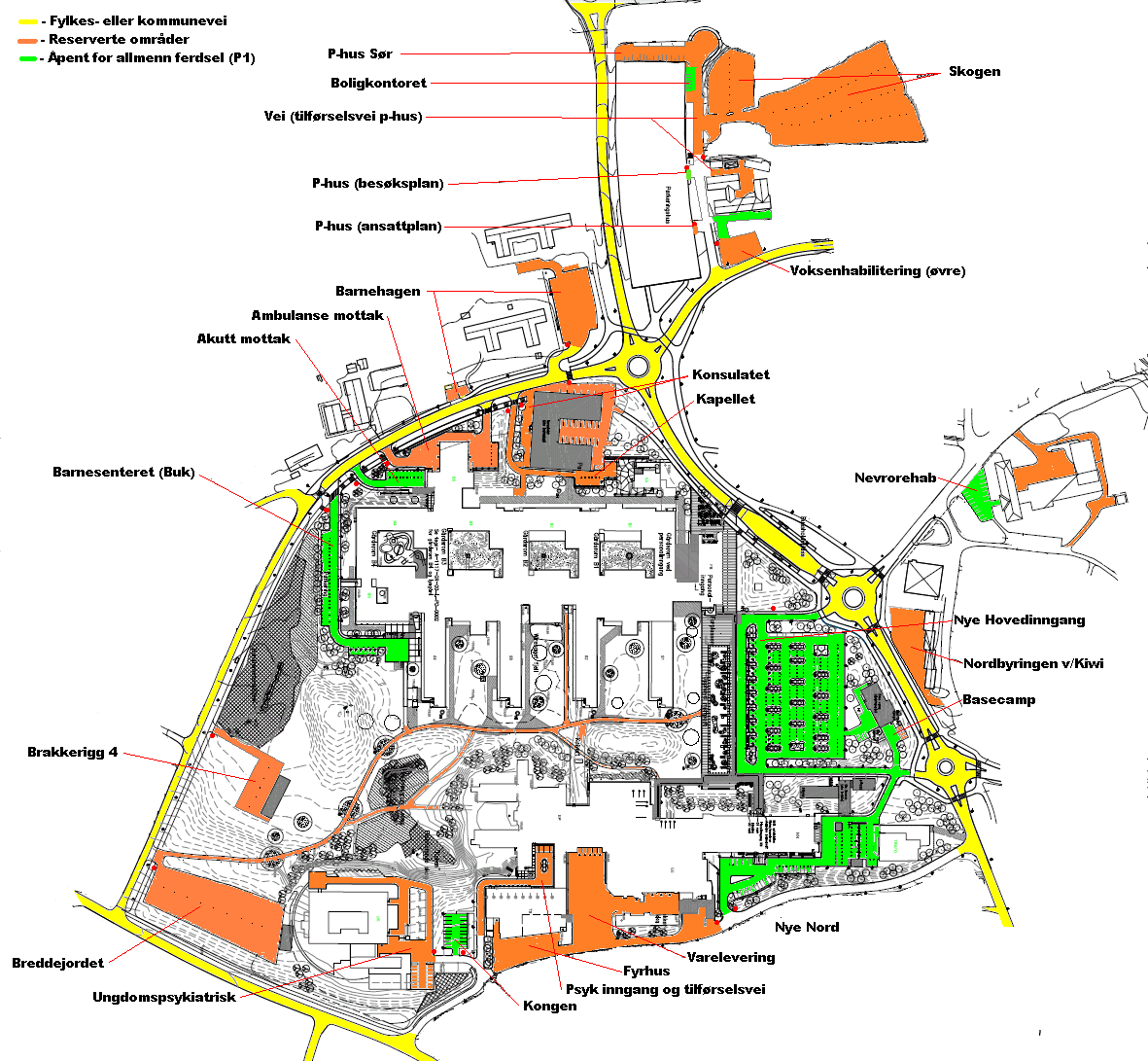 Nordbyhagen: Områdekart Idrettshallen øst og vest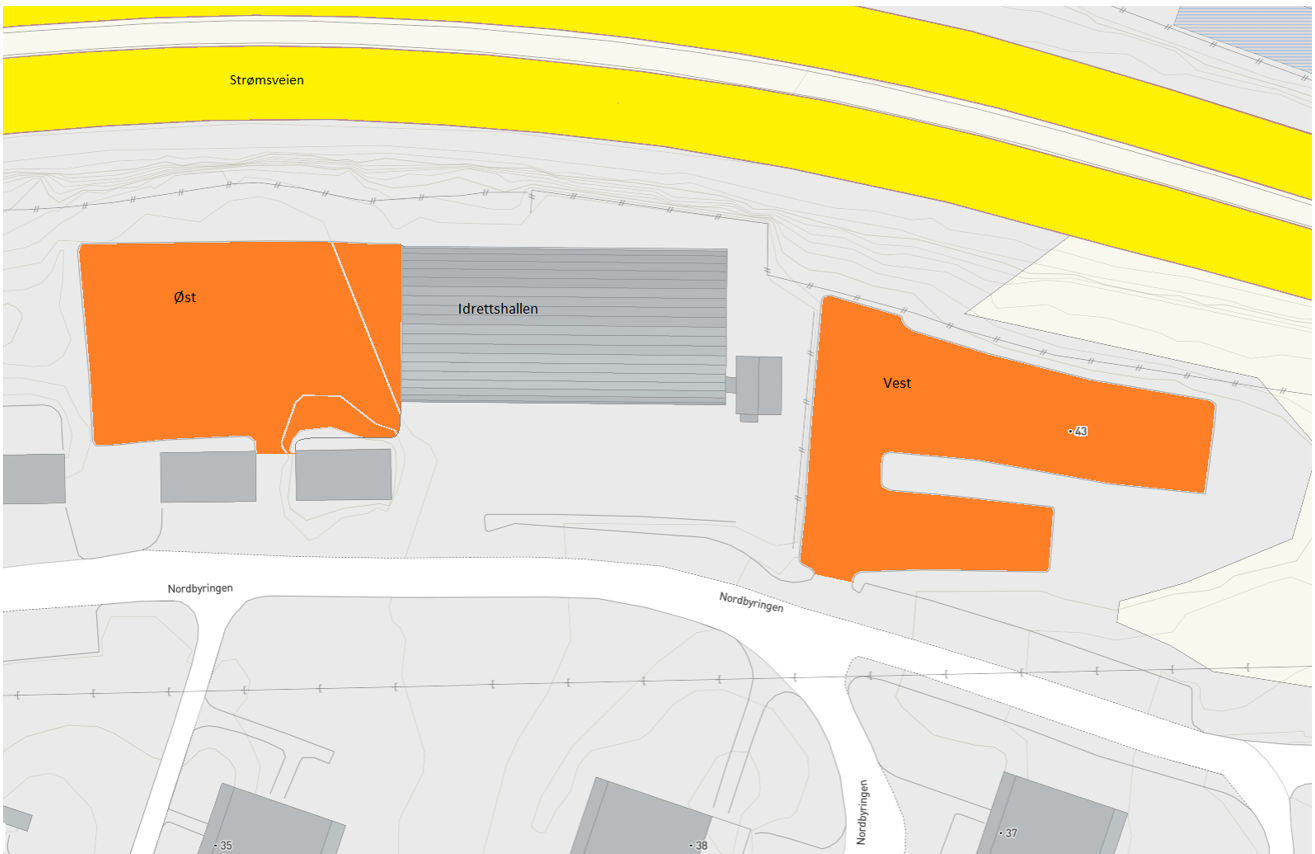 Kongsvinger: 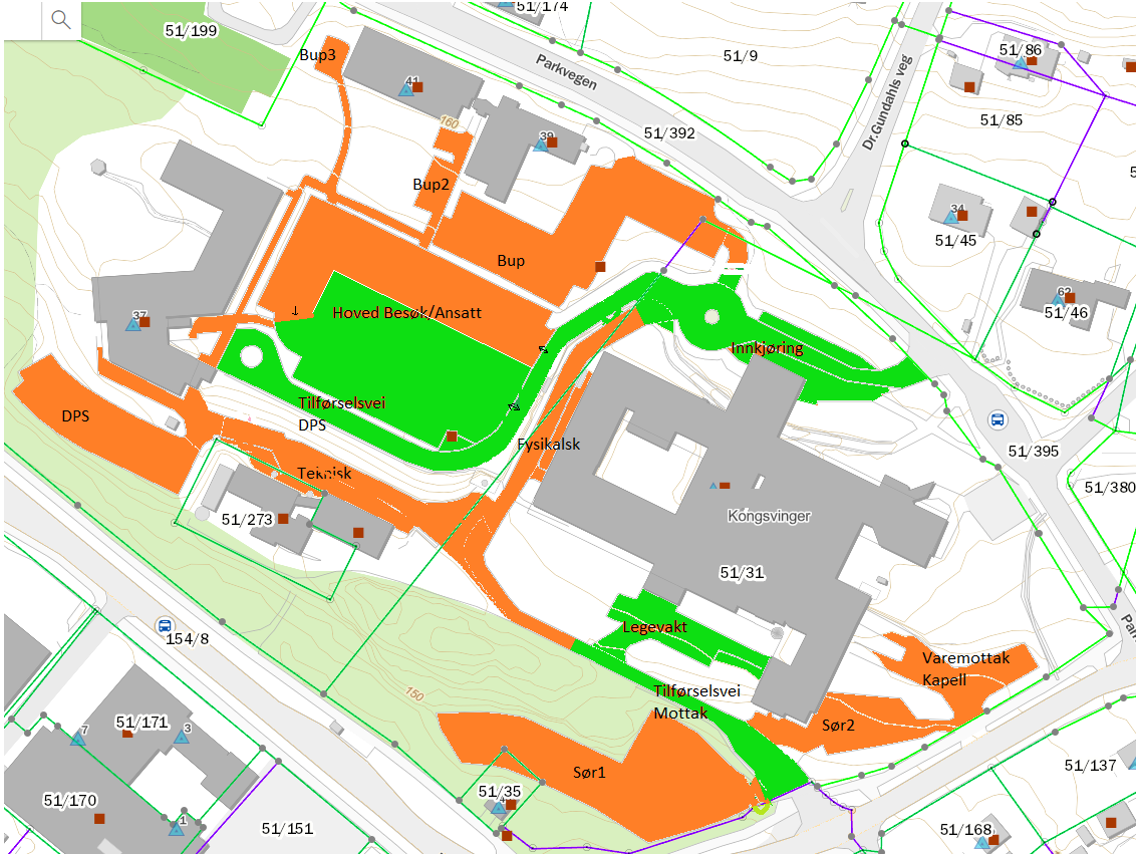 